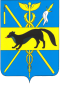 СОВЕТ  НАРОДНЫХ   ДЕПУТАТОВБОГУЧАРСКОГО МУНИЦИПАЛЬНОГО РАЙОНА ВОРОНЕЖСКОЙ ОБЛАСТИРЕШЕНИЕот «27»   12.2016 года   № 343            г. БогучарО муниципальном дорожном фонде Богучарского муниципального района Воронежской областиВ соответствии с пунктом 5  статьи  179.4   Бюджетного кодекса Российской Федерации, Федеральными законами от 06.10.2003 № 131-ФЗ «Об общих принципах организации местного самоуправления в Российской Федерации», от 08.11.2007 № 257-ФЗ «Об автомобильных дорогах и о дорожной деятельности в Российской Федерации и о внесении изменений в отдельные законодательные акты Российской Федерации», Уставом Богучарского муниципального района Воронежской области, в целях финансового обеспечения дорожной деятельности в Богучарском муниципальном районе, Совет народных депутатов Богучарского муниципального района Воронежской области р е ш и л:
          1. Создать муниципальный дорожный фонд Богучарского муниципального района.          2. Утвердить Положение о муниципальном дорожном фонде Богучарского муниципального района согласно приложению.3.Настоящее решение вступает в силу с 01.01.2017 года.4.Контроль за выполнением данного решения возложить на постоянную комиссию Совета народных депутатов Богучарского муниципального района по промышленности, трансопрту, ЖКХ, топливно – энергетическому комплексу (Бондарев Б.В.) и первого заместтиеля главы администрации Богучарского муниципального района Величенко Ю.М..Глава Богучарского муниципального района                                                              А.М. Василенко  Приложениек решению Совета народных депутатов Богучарского муниципального района  от 27.12.2016 г. № 343ПОЛОЖЕНИЕо муниципальном дорожном фонде Богучарского муниципального района Воронежской области.    Настоящее Положение  определяет порядок формирования и использования  бюджетных ассигнований  муниципального дорожного фонда Богучарского муниципального района. 1. Муниципальный   дорожный  фонд Богучарского муниципального района.     1.1. Дорожный фонд Богучарского муниципального района (далее –дорожный фонд) -  часть средств бюджета Богучарского муниципального района, подлежащая использованию в целях финансового обеспечения дорожной деятельности в отношении автомобильных дорог общего пользования, а также капитального ремонта и ремонта дворовых территорий  многоквартирных домов, проездов к дворовым территориям многоквартирных домов  населенных пунктов Богучарского муниципального района, за исключением автомобильных дорог общего пользования федерального, регионального значения.     1.2. Средства  дорожного фонда имеют целевое назначение и не подлежат изъятию или расходованию на нужды, не связанные с обеспечением дорожной деятельности.        2.  Объем бюджетных ассигнований и источники формирования дорожного фонда.      2.1. Объем бюджетных ассигнований дорожного фонда Богучарского муниципального района утверждается решением Совета народных депутатов Богучарского муниципального района о бюджете Богучарского муниципального района  на очередной финансовый год и плановый период   в размере не менее прогнозируемого объема доходов бюджета Богучарского муниципального района от:     1)  акцизов на автомобильный бензин, прямогонный бензин, дизельное топливо, моторные масла для дизельных и (или) карбюраторных (инжекторных) двигателей, производимые на территории Российской Федерации, подлежащих зачислению в бюджет Богучарского муниципального района;     2) поступлений в виде субсидий из бюджетов бюджетной системы Российской Федерации на финансовое обеспечение дорожной деятельности в отношении автомобильных дорог общего пользования местного значения;     3)  безвозмездных поступлений, в том числе добровольных пожертвований, от физических и юридических лиц на финансовое обеспечение дорожной деятельности в отношении автомобильных дорог общего пользования местного значения Богучарского муниципального района;      4) использования имущества, входящего в состав автомобильных дорог общего пользования местного значения Богучарского муниципального района;       5)  денежных средств, поступающих в местный бюджет, от уплаты неустоек (штрафов, пеней), а также от возмещения убытков муниципального заказчика, взысканных в установленном порядке в связи с нарушением исполнителем (подрядчиком) условий муниципального контракта или иных договоров, финансируемых за счет средств дорожного фонда Богучарского муниципального района, или в связи с уклонением от заключения такого контракта или иных договоров;      6) платы в счет возмещения вреда, причиняемого транспортными средствами, осуществляющими перевозки тяжеловесных грузов по автомобильным дорогам общего пользования местного значения Богучарского муниципального района;       7) денежных средств, внесенных участником конкурса или аукциона, проводимых в целях заключения муниципального контракта, финансируемого за счет средств дорожного фонда Богучарского муниципального района, в качестве обеспечения заявки на участие в таком конкурсе или аукционе в случае уклонения участника конкурса или аукциона от заключения такого контракта и в иных случаях, установленных законодательством Российской Федерации;         8) поступлений в виде субсидий из бюджетов бюджетной системы Российской Федерации для погашения задолженности по бюджетным кредитам на проектирование, строительство (реконструкцию), капитальный ремонт, ремонт и содержание  автомобильных дорог общего пользования местного значения (поселений), а также на капитальный ремонт и ремонт дворовых территорий многоквартирных домов, проездов к дворовым территориям многоквартирных домов поселений Богучарского  муниципального района;        9) поступлений в виде бюджетных кредитов из бюджетов бюджетной системы Российской Федерации на проектирование, строительство (реконструкцию), капитальный ремонт, ремонт и содержание  автомобильных дорог общего пользования местного значения (поселений), а также на капитальный ремонт и ремонт дворовых территорий многоквартирных домов, проездов к дворовым территориям многоквартирных домов поселений Богучарского  муниципального района;        10)  остатков средств муниципального дорожного фонда Богучарского муниципального района на 1 января очередного финансового года (за исключением года создания дорожного фонда).        2.2. Формирование бюджетных ассигнований муниципального Дорожного фонда Богучарского муниципального района  на очередной финансовый год и на плановый период осуществляется в соответствии с Бюджетным кодексом Российской Федерации, «Положением о бюджетном процессе в Богучарском муниципальном районе» и иными нормативно-правовыми актами Богучарского муниципального района.        2.3. Объем бюджетных ассигнований дорожного фонда подлежит корректировке в очередном финансовом году с учетом разницы между фактически поступившим в отчетном финансовом году и прогнозировавшим при его формировании объемом доходов бюджета Богучарского муниципального района, установленных пунктом 2.1. настоящего Порядка, путем внесения изменений в бюджет Богучарского муниципального района на очередной финансовый год и плановый период.         Под фактическим объемом бюджетных ассигнований дорожного фонда понимаются бюджетные ассигнования дорожного фонда в соответствии с утвержденной сводной бюджетной росписью Богучарского муниципального района по состоянию на 31 декабря отчетного года.         2.4. Безвозмездные перечисления, в том числе добровольные пожертвования, в местный бюджет Богучарского муниципального района от физических и (или) юридических лиц на финансовое обеспечение дорожной деятельности в отношении автомобильных дорог общего пользования местного значения Богучарского муниципального района, а также капитального ремонта и ремонта дворовых территорий многоквартирных домов, проездов к дворовым территориям многоквартирных домов, расположенных в границах Богучарского муниципального района, осуществляются на основании соглашения (договора) между администрацией Богучарского муниципального района и физическим или юридическим лицом.3. Порядок использования бюджетных ассигнований муниципального дорожного фонда.          3.1. Главным распорядителем бюджетных ассигнований  дорожного фонда является администрация Богучарского муниципального района Воронежской области.           3.2. Главный распорядитель осуществляет распределение бюджетных ассигнований по следующим направлениям:       1) предоставление межбюджетных трансфертов в соответствии с заключенными Соглашениями о передаче отдельных полномочий по решению вопросов местного значения между органами местного самоуправления Богучарского муниципального района Воронежской области и органами местного самоуправления сельских поселений Богучарского муниципального района Воронежской области, бюджетам сельских поселений на:       - выполнение работ по капитальному  ремонту, ремонту и содержанию автомобильных дорог общего пользования сельских поселений и искусственных сооружений на них (включая разработку проектной документации и проведение  необходимых экспертиз);      -  капитальный ремонт и ремонт дворовых территорий многоквартирных домов, проездов к дворовым территориям многоквартирных домов населенных пунктов;      - проектирование и строительство (реконструкцию) автомобильных дорог общего пользования местного значения и искусственных сооружений на них (включая разработку документации по планировке территории в целях размещения автомобильных дорог, инженерные изыскания, разработку проектной документации, проведение необходимых государственных экспертиз, выкуп земельных участков и подготовку территории строительства);   - содержание действующей сети автомобильных дорог общего пользования сельских поселений  и искусственных сооружений на них;    - обустройство автомобильных дорог общего пользования местного значения сельских поселений в целях повышения безопасности дорожного движения;     - инвентаризацию и паспортизацию, проведение кадастровых работ, регистрацию прав в отношении земельных участков, занимаемых автодорогами местного значения сельских поселений, дорожными сооружениями и другими объектами недвижимости, используемыми в дорожной деятельности, аренду, выкуп земельных участков, объектов недвижимости, используемых в дорожной деятельности, возмещение их стоимости;       - погашение задолженности по бюджетным кредитам, полученным на строительство ( реконструкцию), капитальный ремонт , ремонт и содержание автомобильных дорог общего пользования местного значения, и осуществление расходов на обслуживание долговых обязательств, связанных с использованием указанных кредитов;      - на цели, связанные с восстановлением функционирования автомобильных дорог, в том числе на финансирование обеспечение ликвидации последствий стихийных бедствий и других чрезвычайных происшествий, проведение противопаводковых мероприятий;         - выполнение научно-исследовательских, опытно-конструкторских и технологических работ;     2) предоставление средств администрации Богучарского муниципального района  на:     - выполнение работ по капитальному  ремонту, ремонту и содержанию автомобильных дорог общего пользования местного значения и искусственных сооружений на них (включая разработку проектной документации и проведение  необходимых экспертиз);      -проектирование и строительство (реконструкцию) автомобильных дорог общего пользования местного значения и искусственных сооружений на них (включая разработку документации по планировке территории в целях размещения автомобильных дорог, инженерные изыскания, разработку проектной документации, проведение необходимых государственных экспертиз, выкуп земельных участков и подготовку территории строительства);     - содержание действующей сети автомобильных дорог общего пользования местного значения;     - погашение задолженности по бюджетным кредитам, полученным на строительство (реконструкцию),  капитальный ремонт, ремонт и содержание автомобильных дорог общего пользования местного значения, и осуществление расходов на обслуживание долговых обязательств, связанных с использованием указанных кредитов;     - на цели, связанные с восстановлением функционирования автомобильных дорог, в том числе на финансирование обеспечение ликвидации последствий стихийных бедствий и других чрезвычайных происшествий, проведение противопаводковых мероприятий;         3) финансирование мероприятий дорожной деятельности в рамках целевых программ, действующих на территории муниципального района.        3.3. Расходование средств дорожного фонда осуществляется в пределах бюджетных расходов на основании показателей сводной бюджетной росписи и лимитов бюджетных обязательств, утвержденных в установленном порядке.       3.4. Направление конкретных видов расходов дорожного фонда установленных в пункте 3.3. статьи 3 Положения, утверждается постановлением администрации муниципального района.4. Контроль за использованием средств муниципального дорожного фонда         4.1. Ответственность за целевое использование бюджетных ассигнований муниципального дорожного фонда несет главный распорядитель бюджетных средств.        4.2. Контроль  за  расходованием и целевым использованием бюджетных ассигнований средств муниципального дорожного фонда осуществляет Совет народных депутатов Богучарского муниципального района,  администрация Богучарского муниципального района согласно действующего законодательства.        4.3. Отчет об исполнении бюджетных ассигнований муниципального дорожного фонда формируется  финансовым отделом  администрации Богучарского муниципального района в составе бюджетной отчетности об исполнении бюджета Богучарского муниципального района и предоставляется в Совет народных депутатов Богучарского муниципального района одновременно с годовым отчетом об исполнении бюджета Богучарского муниципального района.        4.4. Бюджетные ассигнования муниципального дорожного фонда Богучарского муниципального подлежат возврату в бюджет Богучарского муниципального района в  случае установления их  нецелевого использования, влекущего ответственность, установленную   действующим  законодательством.